Transfer Agreement
NOTE: This transfer agreement has been created specifically for the programs listed above and only applies to students that complete the associate degree listed. If the associate degree is not earned, or a new program is selected, the transfer and articulation of listed courses, as well as fulfilled degree requirements, could be impacted.Important Information: This agreement is based on any Associate of Art or Associate of Science degree offered at TMCC. Credit variations may occur based on the number of units required for each degree program. Specific General Education Courses Required: BIOL 190, PHYS 100These courses should be completed during the associate program. NOTE: Lower-division General Education requirements are fulfilled upon completion of the associate degree, with the exception of the courses listed above.  If a General Education subject is not listed here, you may select any general education course approved for the associate degree program.Specific Program Courses Required: BIOL 223, BIOL 224, NURS 130, NURS 140, COM 113These courses will articulate to specific program requirements for the bachelor’s program. Courses marked with an asterisk (*) are critical prerequisite or bachelor’s program progression courses that will impact a student’s progress to completing the bachelor’s degree in a timely manner if they are not taken during the associate degree program.Articulations/Block Transfer: N/AThese courses are approved articulations/substitutions/block transfer for the above-mentioned programs and will transfer accordingly and apply to the bachelor’s program as listed.Taken Concurrently at Great Basin College: HMS 200These courses must be taken concurrently at Great Basin College and are marked with a double asterisk (**)Year-to-Year Course OutlineAssociate of Science Degree (TMCC) Semester 1 (16 units)ENG 101 or 113 (3 units)MATH 126 or higher (3 units)BIOL 190A (3 units)* BIOL 190L (1 unit)*Social Science/US and Nevada Constitutions (3 units)Fine Arts (3 units) Semester 2 (14 units)ENG 102 or 114 (3 units) BIOL 223 (4 units)*Humanities (3 units) Diversity (3 units)Elective (1 unit) Semester 3 (15 units)BIOL 224 (4 units)* NURS 140 (3 units)*COM 113 (3 units)*Elective (5 credits) Semester 4 (15 units)HMS 200 (3 units)**PHYS 100 (3 unit)*NURS 130 (6 units)*Elective (2-3 units) *This course is required for the bachelor’s degree program.**This course must be taken concurrently at Great Basin College.Bachelors of Science, Comprehensive Medical Imaging with Sonography Emphasis (GBC)Semester 5 (15 units)CMI 350 (4 units) CMI 351 (3 units) CMI 353 (3 units) CMI 376 (3 units)NURS 337 (3 units)Semester 6 (16 units)CMI 352 (3 units) CMI 486 (11 units) Elective (2 units)Semester 7 (11 units)CMI 487 (8 units) INT 339 or 349 (3 units)Semester 8 (17 units)CMI 488 (14 units) CMI 492 (3 units) 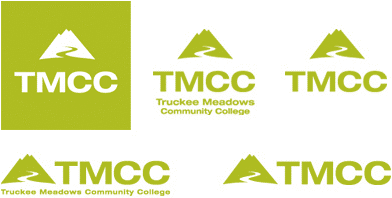 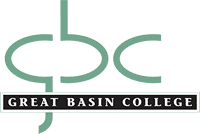 Associate Degree Program: Bachelor’s Degree Program: Associate of Science (AS) TransferBachelor of Science, Comprehensive Medical Imaging with an Emphasis in Diagnostic Medical Sonography